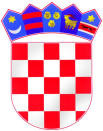 REPUBLIKA HRVATSKASPLITSKO-DALMATINSKA ŽUPANIJAGRAD SPLITOSNOVNA ŠKOLA SUĆIDARŠKOLSKI ODBORPERIVOJ ANE ROJE 121000 SPLITKLASA: 007-04/23-02/8URBROJ: 2181-52-23-1Split, 27. lipnja 2023. godineNa temelju članka 127. Zakona o odgoju i obrazovanju u osnovnoj i srednjoj školi („ Narodne novine” broj 87/08, 86/09, 92/10, 105/10, 90/11, 5/12,  16/12, 86/12, 126/12, 94/13, 136/14-RUSRH, 152/14, 7/17, 68/18, 98/19 i 64/20), članaka 38. – 42.  Zakona o ustanovama („Narodne novine“ broj 76/93, 29/97, 47/99, 35/08, 127/19), te  članka 68. Statuta Osnovne škole Sućidar na svojoj šesnaestoj sjednici održanoj dana 26. lipnja 2023. Školski odbor Osnovne škole Sućidar donio je:ODLUKUo imenovanju ravnateljice Osnovne škole SućidarI.Vesna Botić, prof. iz Kaštel Starog, Slavonska 4, OIB: 13343423736 imenuje se ravnateljicom Osnovne škole Sućidar na vrijeme od pet godina.II.Mandat iz točke I. ove Odluke počinje teći dana 1. rujna 2023. godine.III.Imenovana ravnateljica iz točke I. ove Odluke sklopit će sa Školskim odborom ugovor o radu na rok od pet godina u punom radnom vremenu.IV.Ova Odluka stupa na snagu nakon dobivene suglasnosti ministra Ministarstva znanosti i obrazovanja.Smatra se da je suglasnost dana i ukoliko ministar istu ne uskrati u roku od 15 dana od dana dostave zahtjeva za suglasnošću.ObrazloženjeŠkolski odbor Osnovne škole Sućidar na svojoj četrnaestoj sjednici održanoj dana 12. svibnja 2023. godine pod točkom 1. dnevnog reda donio je Odluku o raspisivanju natječaja za imenovanje ravnatelja/ice Osnovne škole Sućidar. Natječaj za imenovanje ravnatelja/ice Osnovne škole Sućidar objavljen je u Narodnim novinama broj 55/2023 te mrežnoj stranici i oglasnim pločama Osnovne škole Sućidar dana 24. svibnja 2023. godine.U otvorenom natječajnom roku zaprimljene su 3 prijave, i to:gospođe Irene Bego, prof. iz Splita, Kneza Višeslava 2gospođe Vesne Botić, prof. iz Kaštel Starog, Slavonska 4 i gospođe Dragane Mamić, prof. iz Splita, Pujanke 34Sukladno članku 127. stavku 8. Zakona o odgoju i obrazovanju u osnovnoj i srednjoj školi (NN br. 87/08, 86/09, 92/12, 105/10, 90/11, 5/12, 16/12, 86/12, 126/12, 94/13, 136/14 – RUSHR, 152/14, 07/17, 68/18, 98/19 i 64/20) Školski odbor utvrđuje listu tri najbolje rangirana kandidata. Sukladno članku 127. stavku 15. istog Zakona sadržaj i postupak vrednovanja dodatnih kompetencija kandidata, kao i detalje vezane uz način postupanja pri imenovanju ravnatelja pobliže se uređuju statutom školske ustanove. Člankom 64. Statuta Osnovne škole Sućidar propisano je da se nakon završenog postupka vrednovanja dodatnih kompetencija sastavlja lista kandidata rangiranjem po bodovima.Nakon utvrđivanja ukupnog rezultata ostvarenog na vrednovanju dodatnih kompetencija Školski odbor utvrđuje listu tri najbolje rangirana kandidata i dostavlja je Učiteljskom vijeću, Vijeću roditelja, radničkom vijeću odnosno skupu (zboru) radnika i Školskom odboru, osim ako se na natječaj javio samo jedan kandidat odnosno ako samo jedan kandidat ispunjava uvjete natječaja.Obzirom da su se na natječaj prijavile tri kandidatkinje Školski odbor je nakon utvrđivanja pravovremenosti i potpunosti prijave, utvrđivanja kako kandidatkinje ispunjavaju sve nužne uvjete natječaja i nakon provedenog vrednovanja dodatnih kompetencija donio Zaključak u koji su uvrštene tri kandidatkinje.Dana 15. lipnja 2023. godine održane su sjednice Skupa radnika i Učiteljskog vijeća, a 19. lipnja 2023. Vijeće roditelja na kojima su navedena tijela tajnim glasovanjem utvrdila stajalište za kojega će kandidata glasovati njihovi predstavnici u Školskom odboru u postupku imenovanja ravnatelja Osnovne škole Sućidar, dok su članovi imenovani od strane osnivača glasovali na sjednici održanoj dana 26. lipnja 2023. godine.Sukladno stajalištima gore navedenih tijela i glasovanju članova Školskog odbora imenovanih od strane osnivača Školski odbor Osnovne škole Sućidar na svojoj 16. sjednici održanoj dana 26. lipnja 2023. godine pod točkom tri dnevnog reda sa četiri glasa je odlučio da se gospođa Vesna Botić imenuje ravnateljicom Osnovne škole Sućidar.Ministru Ministarstva znanosti i obrazovanja preporučenom poštom s povratnicom dostavit će se zahtjev za izdavanjem suglasnosti za imenovanje Vesne Botić ravnateljicom Osnovne škole Sućidar.Člankom 127. stavkom 13. Zakona o odgoju i obrazovanju u osnovnoj i srednjoj školi (NN br. 87/08, 86/09, 92/12, 105/10, 90/11, 5/12, 16/12, 86/12, 126/12, 94/13, 136/14 – RUSHR, 152/14, 07/17, 68/18, 98/19 i 64/20) propisano je  da Školski odbor imenuje ravnatelja odlukom koja stupa na snagu nakon dobivene suglasnosti ministra, a stavkom 14. istog članka da ako ministar ne uskrati suglasnost u roku od 15 dana od dana dostave zahtjeva za suglasnošću, smatra se da je suglasnost dana.Trajanje mandata ravnatelja utvrđeno je člankom 127. stavkom 1. Zakona o odgoju i obrazovanju u osnovnoj i srednjoj školi (NN br. 87/08, 86/09, 92/12, 105/10, 90/11, 5/12, 16/12, 86/12, 126/12, 94/13, 136/14 – RUSHR, 152/14, 07/17, 68/18, 98/19 i 64/20), dok je ovlast sklapanja ugovora propisana člankom 128. istog Zakona.Slijedom navedenog Školski odbor Osnovne škole Sućidar odlučio je kao u izreci ove Odluke.Pouka o pravnom lijeku: Kandidat prijavljen na ovaj natječaj  ima pravo pregledati natječajnu dokumentaciju i u roku od 15 dana od dana primitka obavijesti o imenovanju ravnatelja zatražiti sudsku zaštitu pred nadležnim sudom.Zamjenica predsjednice Školskog odboraIrena Bego, prof.